Publicado en Madrid el 01/12/2022 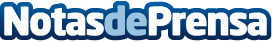 Comitas e-Health amplía su colaboración con Interxion para incrementar sus capacidades en telemedicinaEl desarrollo de nuevos productos y servicios en movilidad y la apertura de nuevos mercados multiplicará las necesidades de capacidades TI de la compañía, asegurando la excelencia de sus serviciosDatos de contacto:María Guijarro622836702Nota de prensa publicada en: https://www.notasdeprensa.es/comitas-e-health-amplia-su-colaboracion-con Categorias: Medicina Recursos humanos Innovación Tecnológica Otras ciencias http://www.notasdeprensa.es